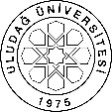 ULUDAĞ ÜNİVERSİTESİULUDAĞ ÜNİVERSİTESİULUDAĞ ÜNİVERSİTESİULUDAĞ ÜNİVERSİTESİULUDAĞ ÜNİVERSİTESİULUDAĞ ÜNİVERSİTESİULUDAĞ ÜNİVERSİTESİULUDAĞ ÜNİVERSİTESİULUDAĞ ÜNİVERSİTESİULUDAĞ ÜNİVERSİTESİULUDAĞ ÜNİVERSİTESİULUDAĞ ÜNİVERSİTESİFEN BİLİMLERİ ENSTİTÜSÜFEN BİLİMLERİ ENSTİTÜSÜFEN BİLİMLERİ ENSTİTÜSÜFEN BİLİMLERİ ENSTİTÜSÜFEN BİLİMLERİ ENSTİTÜSÜFEN BİLİMLERİ ENSTİTÜSÜFEN BİLİMLERİ ENSTİTÜSÜFEN BİLİMLERİ ENSTİTÜSÜFEN BİLİMLERİ ENSTİTÜSÜFEN BİLİMLERİ ENSTİTÜSÜFEN BİLİMLERİ ENSTİTÜSÜFEN BİLİMLERİ ENSTİTÜSÜ2017-2018 EĞİTİM-ÖĞRETİM YILI GÜZ YARIYILI DERS GÖREVLENDİRME FORMU2017-2018 EĞİTİM-ÖĞRETİM YILI GÜZ YARIYILI DERS GÖREVLENDİRME FORMU2017-2018 EĞİTİM-ÖĞRETİM YILI GÜZ YARIYILI DERS GÖREVLENDİRME FORMU2017-2018 EĞİTİM-ÖĞRETİM YILI GÜZ YARIYILI DERS GÖREVLENDİRME FORMU2017-2018 EĞİTİM-ÖĞRETİM YILI GÜZ YARIYILI DERS GÖREVLENDİRME FORMU2017-2018 EĞİTİM-ÖĞRETİM YILI GÜZ YARIYILI DERS GÖREVLENDİRME FORMU2017-2018 EĞİTİM-ÖĞRETİM YILI GÜZ YARIYILI DERS GÖREVLENDİRME FORMU2017-2018 EĞİTİM-ÖĞRETİM YILI GÜZ YARIYILI DERS GÖREVLENDİRME FORMU2017-2018 EĞİTİM-ÖĞRETİM YILI GÜZ YARIYILI DERS GÖREVLENDİRME FORMU2017-2018 EĞİTİM-ÖĞRETİM YILI GÜZ YARIYILI DERS GÖREVLENDİRME FORMU2017-2018 EĞİTİM-ÖĞRETİM YILI GÜZ YARIYILI DERS GÖREVLENDİRME FORMU2017-2018 EĞİTİM-ÖĞRETİM YILI GÜZ YARIYILI DERS GÖREVLENDİRME FORMUANABİLİM DALI:ANABİLİM DALI:BAHÇE BİTKİLERİBAHÇE BİTKİLERİBAHÇE BİTKİLERİBAHÇE BİTKİLERİBAHÇE BİTKİLERİBAHÇE BİTKİLERİPROGRAMI :YÜKSEK LİSANSYÜKSEK LİSANSYÜKSEK LİSANSDERS AŞAMASII. YARIYIL / GÜZI. YARIYIL / GÜZI. YARIYIL / GÜZI. YARIYIL / GÜZI. YARIYIL / GÜZI. YARIYIL / GÜZI. YARIYIL / GÜZI. YARIYIL / GÜZI. YARIYIL / GÜZI. YARIYIL / GÜZI. YARIYIL / GÜZI. YARIYIL / GÜZI. YARIYIL / GÜZDERS AŞAMASIKODU DERSİN ADI DERSİN ADIZ/STULKrAK TSÖĞRETİM ÜYESİGÜNÜSAATİSINIFIDERS AŞAMASIZORUNLU DERSLERZORUNLU DERSLERDERS AŞAMASIBAB5191TEZ DANIŞMALIĞI IITEZ DANIŞMALIĞI IIZ01001DANIŞMAN ÖĞRETİM ÜYESİDERS AŞAMASIBAB5181YÜKSEK LİSANS UZMANLIK ALAN DERSİ IIYÜKSEK LİSANS UZMANLIK ALAN DERSİ IIS40005DANIŞMAN ÖĞRETİM ÜYESİDERS AŞAMASIBAB5000 BAHÇE BİTKİLERİNDE ARAŞTIRMA TEKNİKLERİ VE YAYIN ETİĞİBAHÇE BİTKİLERİNDE ARAŞTIRMA TEKNİKLERİ VE YAYIN ETİĞİZ 2 0 0 2 2 DERS AŞAMASIBAB5172SEMİNERSEMİNERZ02004DERS AŞAMASIDERS AŞAMASISEÇMELİ DERSLERSEÇMELİ DERSLERDERS AŞAMASIDERS AŞAMASIDERS AŞAMASIDERS AŞAMASIDERS AŞAMASIDERS AŞAMASIDERS AŞAMASIDERS AŞAMASIDERS AŞAMASIDERS AŞAMASIDERS AŞAMASIDERS AŞAMASIDERS AŞAMASITOPLAMTOPLAMTOPLAMTOPLAM1130TEZ AŞAMASIIII. YARIYIL / GÜZIII. YARIYIL / GÜZIII. YARIYIL / GÜZIII. YARIYIL / GÜZIII. YARIYIL / GÜZIII. YARIYIL / GÜZIII. YARIYIL / GÜZIII. YARIYIL / GÜZIII. YARIYIL / GÜZIII. YARIYIL / GÜZIII. YARIYIL / GÜZIII. YARIYIL / GÜZIII. YARIYIL / GÜZTEZ AŞAMASIBAB5184YÜKSEK LİSANS UZMANLIK ALAN DERSİ IVYÜKSEK LİSANS UZMANLIK ALAN DERSİ IVZ40005DANIŞMAN ÖĞRETİM ÜYESİTEZ AŞAMASIBAB5194TEZ DANIŞMALIĞI IVTEZ DANIŞMALIĞI IVZ010025DANIŞMAN ÖĞRETİM ÜYESİTEZ AŞAMASITOPLAMTOPLAMTOPLAMTOPLAM030ULUDAĞ ÜNİVERSİTESİULUDAĞ ÜNİVERSİTESİULUDAĞ ÜNİVERSİTESİULUDAĞ ÜNİVERSİTESİULUDAĞ ÜNİVERSİTESİULUDAĞ ÜNİVERSİTESİULUDAĞ ÜNİVERSİTESİULUDAĞ ÜNİVERSİTESİULUDAĞ ÜNİVERSİTESİULUDAĞ ÜNİVERSİTESİULUDAĞ ÜNİVERSİTESİULUDAĞ ÜNİVERSİTESİFEN BİLİMLERİ ENSTİTÜSÜFEN BİLİMLERİ ENSTİTÜSÜFEN BİLİMLERİ ENSTİTÜSÜFEN BİLİMLERİ ENSTİTÜSÜFEN BİLİMLERİ ENSTİTÜSÜFEN BİLİMLERİ ENSTİTÜSÜFEN BİLİMLERİ ENSTİTÜSÜFEN BİLİMLERİ ENSTİTÜSÜFEN BİLİMLERİ ENSTİTÜSÜFEN BİLİMLERİ ENSTİTÜSÜFEN BİLİMLERİ ENSTİTÜSÜFEN BİLİMLERİ ENSTİTÜSÜ2017-2018 EĞİTİM-ÖĞRETİM YILI GÜZ YARIYILI DERS GÖREVLENDİRME FORMU2017-2018 EĞİTİM-ÖĞRETİM YILI GÜZ YARIYILI DERS GÖREVLENDİRME FORMU2017-2018 EĞİTİM-ÖĞRETİM YILI GÜZ YARIYILI DERS GÖREVLENDİRME FORMU2017-2018 EĞİTİM-ÖĞRETİM YILI GÜZ YARIYILI DERS GÖREVLENDİRME FORMU2017-2018 EĞİTİM-ÖĞRETİM YILI GÜZ YARIYILI DERS GÖREVLENDİRME FORMU2017-2018 EĞİTİM-ÖĞRETİM YILI GÜZ YARIYILI DERS GÖREVLENDİRME FORMU2017-2018 EĞİTİM-ÖĞRETİM YILI GÜZ YARIYILI DERS GÖREVLENDİRME FORMU2017-2018 EĞİTİM-ÖĞRETİM YILI GÜZ YARIYILI DERS GÖREVLENDİRME FORMU2017-2018 EĞİTİM-ÖĞRETİM YILI GÜZ YARIYILI DERS GÖREVLENDİRME FORMU2017-2018 EĞİTİM-ÖĞRETİM YILI GÜZ YARIYILI DERS GÖREVLENDİRME FORMU2017-2018 EĞİTİM-ÖĞRETİM YILI GÜZ YARIYILI DERS GÖREVLENDİRME FORMU2017-2018 EĞİTİM-ÖĞRETİM YILI GÜZ YARIYILI DERS GÖREVLENDİRME FORMUANABİLİM DALI:ANABİLİM DALI:ANABİLİM DALI:BAHÇE BİTKİLERİBAHÇE BİTKİLERİBAHÇE BİTKİLERİBAHÇE BİTKİLERİBAHÇE BİTKİLERİBAHÇE BİTKİLERİPROGRAMI :DOKTORADOKTORADOKTORADERS AŞAMASII. YARIYIL / GÜZI. YARIYIL / GÜZI. YARIYIL / GÜZI. YARIYIL / GÜZI. YARIYIL / GÜZI. YARIYIL / GÜZI. YARIYIL / GÜZI. YARIYIL / GÜZI. YARIYIL / GÜZI. YARIYIL / GÜZI. YARIYIL / GÜZI. YARIYIL / GÜZI. YARIYIL / GÜZI. YARIYIL / GÜZDERS AŞAMASIKODUDERSİN ADIDERSİN ADIDERSİN ADIZ/STULKrAK TSÖĞRETİM ÜYESİGÜNÜSAATİSINIFIDERS AŞAMASIZORUNLU DERSLERZORUNLU DERSLERZORUNLU DERSLERDERS AŞAMASIBAB6192TEZ DANIŞMALIĞI IITEZ DANIŞMALIĞI IITEZ DANIŞMALIĞI IIZ01001DANIŞMAN ÖĞRETİM ÜYESİDERS AŞAMASIBAB6182DOKTORA UZMANLIK ALAN DERSİ IIDOKTORA UZMANLIK ALAN DERSİ IIDOKTORA UZMANLIK ALAN DERSİ IIS40005DANIŞMAN ÖĞRETİM ÜYESİDERS AŞAMASIBAB6172 SEMİNER SEMİNER SEMİNER S 0 2 0 0 4 DANIŞMAN ÖĞRETİM ÜYESİ DERS AŞAMASIDERS AŞAMASISEÇMELİ DERSLERSEÇMELİ DERSLERSEÇMELİ DERSLERDERS AŞAMASIDERS AŞAMASIDERS AŞAMASIDERS AŞAMASIDERS AŞAMASIDERS AŞAMASIDERS AŞAMASITOPLAMTOPLAMTOPLAMTOPLAM1230TEZ AŞAMASIIII. YARIYIL / GÜZIII. YARIYIL / GÜZIII. YARIYIL / GÜZIII. YARIYIL / GÜZIII. YARIYIL / GÜZIII. YARIYIL / GÜZIII. YARIYIL / GÜZIII. YARIYIL / GÜZIII. YARIYIL / GÜZIII. YARIYIL / GÜZIII. YARIYIL / GÜZIII. YARIYIL / GÜZIII. YARIYIL / GÜZIII. YARIYIL / GÜZTEZ AŞAMASIBAB6184BAB6184DOKTORA UZMANLIK ALAN DERSİ IVDOKTORA UZMANLIK ALAN DERSİ IVZ40005DANIŞMAN ÖĞRETİM ÜYESİTEZ AŞAMASIBAB6194BAB6194TEZ DANIŞMALIĞI IVTEZ DANIŞMALIĞI IVZ010025DANIŞMAN ÖĞRETİM ÜYESİTEZ AŞAMASITOPLAMTOPLAMTOPLAMTOPLAM030TEZ AŞAMASIV. YARIYIL / GÜZV. YARIYIL / GÜZV. YARIYIL / GÜZV. YARIYIL / GÜZV. YARIYIL / GÜZV. YARIYIL / GÜZV. YARIYIL / GÜZV. YARIYIL / GÜZV. YARIYIL / GÜZV. YARIYIL / GÜZV. YARIYIL / GÜZV. YARIYIL / GÜZV. YARIYIL / GÜZV. YARIYIL / GÜZTEZ AŞAMASIBAB6186BAB6186DOKTORA UZMANLIK ALAN DERSİ VI DOKTORA UZMANLIK ALAN DERSİ VI Z40005DANIŞMAN ÖĞRETİM ÜYESİTEZ AŞAMASIBAB6196BAB6196TEZ DANIŞMALIĞI VI TEZ DANIŞMALIĞI VI Z010025DANIŞMAN ÖĞRETİM ÜYESİTEZ AŞAMASITOPLAMTOPLAMTOPLAMTOPLAM030TEZ AŞAMASIVII. YARIYIL / GÜZVII. YARIYIL / GÜZVII. YARIYIL / GÜZVII. YARIYIL / GÜZVII. YARIYIL / GÜZVII. YARIYIL / GÜZVII. YARIYIL / GÜZVII. YARIYIL / GÜZVII. YARIYIL / GÜZVII. YARIYIL / GÜZVII. YARIYIL / GÜZVII. YARIYIL / GÜZVII. YARIYIL / GÜZVII. YARIYIL / GÜZTEZ AŞAMASIBAB6188BAB6188DOKTORA UZMANLIK ALAN DERSİ VIIIDOKTORA UZMANLIK ALAN DERSİ VIIIZ40005DANIŞMAN ÖĞRETİM ÜYESİTEZ AŞAMASIBAB6198BAB6198TEZ DANIŞMALIĞI VIIITEZ DANIŞMALIĞI VIIIZ010025DANIŞMAN ÖĞRETİM ÜYESİTEZ AŞAMASITOPLAMTOPLAMTOPLAMTOPLAM030